Name: _________________________________________ Period: _____ 							Types of Writing Brainstorm Sheet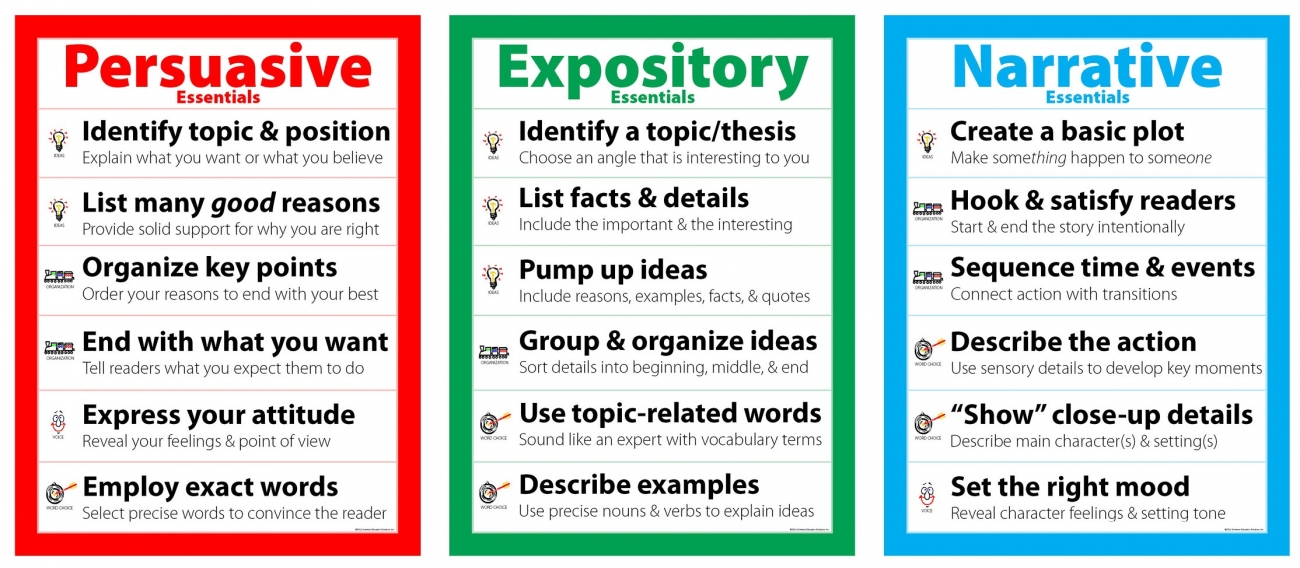 